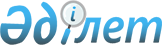 Об утверждении бюджета Уалихановского района Северо-Казахстанской области на 2021-2023 годыРешение Уалихановского районного маслихата Северо-Казахстанской области от 25 декабря 2020 года № 2-65 с. Зарегистрировано Департаментом юстиции Северо-Казахстанской области 8 января 2021 года № 6899.
      Сноска. Вводится в действие с 01.01.2021 в соответствии с пунктом 16 настоящего решения.
      В соответствии с пунктом 2 статьи 75 Бюджетного кодекса Республики Казахстан от 4 декабря 2008 года, со статьей 6 Закона Республики Казахстан от 23 января 2001 года "О местном государственном управлении и самоуправлении в Республике Казахстан", Уалихановский районный маслихат РЕШИЛ:
      1. Утвердить бюджет Уалихановского района Северо-Казахстанской области на 2021-2023 годы согласно приложениям 1, 2 и 3 к настоящему решению соответственно, в том числе на 2021 год в следующих объемах:
      1) доходы — 4 693 326,3 тысяч тенге:
      налоговые поступления — 451 765,2 тысяч тенге; 
      неналоговые поступления — 11 269,3 тысяч тенге; 
      поступления от продажи основного капитала — 9 423 тысяч тенге; поступления трансфертов — 4 220 868,8 тысяч тенге;
      2) затраты — 4 821 041,3 тысяч тенге;
      3) чистое бюджетное кредитование — 16 728,7 тысяч тенге:
      бюджетные кредиты – 43 684,5 тысяч тенге;
      погашение бюджетных кредитов – 26 955,8 тысяч тенге;
      4) сальдо по операциям с финансовыми активами — 0 тысяч тенге:
      приобретение финансовых активов – 0 тысяч тенге:
      поступления от продажи финансовых активов государства – 0 тысяч тенге;
      5) дефицит (профицит) бюджета — -144 443,7 тысяч тенге;
      6) финансирование дефицита (использование профицита) бюджета –
      144 443,7 тысяч тенге:
      поступление займов – 43 684,5 тысяч тенге;
      погашение займов – 26 955,8 тысяч тенге;
      используемые остатки бюджетных средств – 127 715 тысяч тенге.
      Сноска. Пункт 1 в редакции решения Уалихановского районного маслихата Северо-Казахстанской области от 22.06.2021 № 2-7 с (вводится в действие с 01.01.2021): от 14.10.2021 № 2-10 с (вводится в действие с 01.01.2021); от 25.11.2021 № 2-12 с (вводится в действие с 01.01.2021).


      2. Установить, что доходы районного бюджета на 2021 год формируются в соответствии с Бюджетным Кодексом Республики Казахстан за счет следующих налоговых поступлений:
      1) социальный налог по нормативам распределения доходов, установленным областным маслихатом;
      2) налог на имущество физических и юридических лиц, индивидуальных предпринимателей, за исключением налога на имущество физических лиц по объектам обложения данным налогом, находящимся на территории сельского округа;
      3) единый земельный налог;
      4) акцизы на:
      все виды спирта, произведенные на территории Республики Казахстан;
      алкогольную продукцию, произведенную на территории Республики Казахстан;
      пиво с объемным содержанием этилового спирта не более 0,5 процента, произведенное на территории Республики Казахстан;
      табачные изделия, произведенные на территории Республики Казахстан;
      легковые автомобили (кроме автомобилей с ручным управлением или адаптером ручного управления, специально предназначенных для инвалидов), произведенные на территории Республики Казахстан;
      бензин (за исключением авиационного) и дизельное топливо;
      5) плата за пользование земельными участками;
      6) лицензионный сбор за право занятия отдельными видами деятельности;
      7) плата за пользование лицензиями на занятие отдельными видами деятельности;
      8) сбор за государственную регистрацию юридических лиц и учетную регистрацию филиалов и представительств, а также их перерегистрацию, за исключением юридических лиц, являющихся коммерческими организациями, их филиалов и представительств;
      9) сбор за государственную регистрацию транспортных средств, а также их перерегистрацию;
      10) государственная пошлина, кроме консульского сбора и государственных пошлин, зачисляемых в республиканский бюджет.
      3. Установить, что доходы районного бюджета формируются за счет следующих неналоговых поступлений:
      1) доходы от коммунальной собственности:
      поступления части чистого дохода коммунальных государственных предприятий, созданных по решению акимата района;
      дивиденды на государственные пакеты акций, находящиеся в коммунальной собственности района;
      доходы на доли участия в юридических лицах, находящиеся в коммунальной собственности района;
      доходы от аренды имущества коммунальной собственности района, за исключением доходов от аренды имущества коммунальной собственности района, находящегося в управлении акимов сельского округа;
      вознаграждения по кредитам, выданным из районного бюджета;
      другие доходы от коммунальной собственности района;
      2) поступления от реализации товаров (работ, услуг) государственными учреждениями, финансируемыми из районного бюджета;
      3) поступления денег от проведения государственных закупок, организуемых государственными учреждениями, финансируемыми из районного бюджета;
      4) штрафы, пени, санкции, взыскания налагаемые государственными учреждениями, финансируемыми из районного бюджета, за исключением штрафов, налагаемых акимами сельских округов;
      5) другие неналоговые поступления в районный бюджет.
      4. Установить, что доходы районного бюджета формируются за счет поступлений от продажи основного капитала:
      1) деньги от продажи государственного имущества, закрепленного за государственными учреждениями, финансируемыми из районного бюджета;
      2) поступления от продажи земельных участков, за исключением земельных участков сельскохозяйственного назначения;
      3) плата за продажу права аренды земельных участков.
      5. Установить, что поступлениями трансфертов в районный бюджет являются трансферты из областного бюджета и бюджетов сельских округов.
      6. Установить, что в районный бюджет зачисляются поступления от погашения выданных из районного бюджета кредитов, продажи финансовых активов государства, находящихся в коммунальной собственности района, займов местного исполнительного органа района.
      7. Предусмотреть бюджетные субвенции, передаваемые из областного бюджета в бюджет района в сумме 3 003 449 тысяч тенге.
      8. Исключен решением Уалихановского районного маслихата Северо-Казахстанской области от 11.03.2021 № 2-3 c (вводится в действие с 01.01.2021).


      Действие настоящего пункта распространяется на ветеринарных специалистов ветеринарных пунктов, осуществляющих деятельность в области ветеринарии.
      9. Утвердить резерв местного исполнительного органа района на 2021 год в сумме 11 073 тысяч тенге.
      Сноска. Пункт 9 в редакции решения Уалихановского районного маслихата Северо-Казахстанской области от 11.03.2021 № 2-3 c (вводится в действие с 01.01.2021): от 14.10.2021 № 2-10 с (вводится в действие с 01.01.2021).


      10. Предусмотреть бюджетные субвенции, передаваемые из районного бюджета в бюджеты сельских округов, согласно приложению 4.
      11. Установить, что в расходах районного бюджета на 2021 год по бюджетной программе 451.007. "Социальная помощь отдельным категориям нуждающихся граждан по решениям местных представительных органов" предусмотрены социальные выплаты отдельным категориям нуждающихся граждан, согласно приложению 5.
      12. Учесть в районном бюджете на 2021 год целевые трансферты из республиканского бюджета, в том числе:
      1) на выплату государственной адресной социальной помощи;
      2) на увеличение норм обеспечения инвалидов обязательными гигиеническими средствами;
      3) на расширение перечня технических вспомогательных (компенсаторных) средств;
      4) на протезно-ортопедические средства;
      5) на сурдотехнические средства;
      6) на тифлотехнические средства;
      7) на специальные средства передвижения (кресло-коляски);
      8) на санаторно-курортное лечение;
      9) на частичное субсидирование заработной платы;
      10) на предоставление субсидий на переезд;
      11) на молодежную практику;
      12) на аренду (найм) жилья и возмещение коммунальных затрат;
      13) на повышение заработной платы работников государственных организаций: медико-социальных учреждений стационарного и полустационарного типов, организаций надомного обслуживания, временного пребывания, центров занятости населения; 
      14) на общественную работу;
      15) гранты переселенцам на реализацию новых бизнес-идей;
      16) на установление доплат к заработной плате работников, предоставляющих специальные социальные услуги в государственных организациях социальной защиты населения;
      17) на установление доплат к должностному окладу за особые условия труда в организациях культуры и архивных учреждениях управленческому и основному персоналу государственных организаций культуры и архивных учреждений;
      18) на приобретение жилья для переселенцев из трудоизбыточных регионов;
      19) на средний ремонт дорог в селе Кишкенеколь;
      20) на капитальный ремонт дома культуры в селе Кишкенеколь.
      Распределение указанных целевых трансфертов из республиканского бюджета определяется постановлением акимата Уалихановского района "О реализации решения Уалихановского районного маслихата "О районном бюджете на 2021-2023 годы."
      Сноска. Пункт 12 в редакции решения Уалихановского районного маслихата Северо-Казахстанской области от 22.06.2021 № 2-7 с (вводится в действие с 01.01.2021); от 25.11.2021 № 2-12 с (вводится в действие с 01.01.2021).


      13. Учесть в районном бюджете на 2021 год бюджетные кредиты из республиканского бюджета на реализацию мер социальной поддержки специалистов.
      14. Учесть в районном бюджете на 2021 год целевые трансферты из областного бюджета, в том числе:
      1) на оснащение культурно-оздоровительных центров при домах досуга культуры; 
      2) на средний ремонт размытых участков автомобильной дороги районного значения КТUL-336 "Ундурус-Жумысшы-Мырзагул";
      3) на текущий ремонт разводящих сетей водопровода в селах района;
      4) на повышение заработной платы государственных служащих местных исполнительных органов;
      5) на обустройство спортивно-игровой площадки в селах района;
      6) на текущий ремонт уличного освещения в селах района;
      7) на обеспечение жильем отдельных категорий граждан;
      8) на строительство крытого ледового катка в селе Кишкенеколь;
      9) на организацию сохранения государственного жилищного фонда;
      10) на подключение сельских библиотек к сети интернет, на телефонизацию, на приобретение компьютеров для интернета;
      11) на средний ремонт дорог в селе Кишкенеколь;
      12) на капитальный ремонт дома культуры в селе Кишкенеколь;
      13) на капитальный ремонт административного здания акимата района;
      14) на приобретение контейнеров;
      15) на единовременные выплаты к 9 мая;
      16) на строительство биотермической ямы в селе Кишкенеколь.
      Распределение указанных сумм определяется постановлением акимата Уалихановского района "О реализации решения Уалихановского районного маслихата "О районном бюджете на 2021-2023 годы"
      Сноска. Пункт 14 в редакции решения Уалихановского районного маслихата Северо-Казахстанской области от 22.06.2021 № 2-7 с (вводится в действие с 01.01.2021): от 14.10.2021 № 2-10 с (вводится в действие с 01.01.2021); от 25.11.2021 № 2-12 с (вводится в действие с 01.01.2021).


      15. Предусмотреть в районном бюджете на 2021 год целевые текущие трансферты в бюджеты сельских округов.
      Распределение указанных сумм определяется постановлением акимата Уалихановского района "О реализации решения Уалихановского районного маслихата "О районном бюджете на 2021-2023 годы".
      15-1. Предусмотреть в районном бюджете расходы за счет свободных остатков бюджетных средств, сложившихся на начало финансового года в сумме 127 715 тысяч тенге, согласно приложению 6.
      Сноска. Решение дополнено пунктом 15-1 в соответствии с решением Уалихановского районного маслихата Северо-Казахстанской области от 11.03.2021 № 2-3 c (вводится в действие с 01.01.2021).


      16. Настоящее решение вводится в действие с 1 января 2021 года. Бюджет Уалихановского района Северо-Казахстанской области на 2021 год
      Сноска. Приложение 1 в редакции решения Уалихановского районного маслихата Северо-Казахстанской области от 22.06.2021 № 2-7 с (вводится в действие с 01.01.2021): от 14.10.2021 № 2-10 с (вводится в действие с 01.01.2021); от 25.11.2021 № 2-12 с (вводится в действие с 01.01.2021). Бюджет Уалихановского района Северо-Казахстанской области на 2022 год Бюджет Уалихановского района Северо-Казахстанской области на 2023 год Распределение бюджетных субвенций, передаваемых из районного бюджета в бюджеты сельских округов на 2021 год Социальные выплаты отдельным категориям нуждающихся граждан по бюджетной программе 451.007 "Социальная помощь отдельным категориям нуждающихся граждан по решениям местных представительных органов" на 2021 год
      Сноска. Приложение 5 в редакции решения Уалихановского районного маслихата Северо-Казахстанской области от 22.06.2021 № 2-7 с (вводится в действие с 01.01.2021): от 14.10.2021 № 2-10 с (вводится в действие с 01.01.2021); от 25.11.2021 № 2-12 с (вводится в действие с 01.01.2021). Расходы за счет свободных остатков бюджетных средств, сложившихся на 1 января 2021 года
      Сноска. Приложение 6 в редакции решения Уалихановского районного маслихата Северо-Казахстанской области от 22.06.2021 № 2-7 с (вводится в действие с 01.01.2021); от 25.11.2021 № 2-12 с (вводится в действие с 01.01.2021).
					© 2012. РГП на ПХВ «Институт законодательства и правовой информации Республики Казахстан» Министерства юстиции Республики Казахстан
				
      Председатель сессии маслихатаУалихановского района

К.Жантлеуов

      СекретарьУалихановского районного маслихата

Б. Кадиров
Приложение 1к решению Уалихановскогорайонного маслихатаот 25 декабря 2020 года№ 2-65 с
Категория 
Категория 
Категория 
Наименование
Сумма, тысяч тенге
Класс 
Класс 
Наименование
Сумма, тысяч тенге
Подкласс
Наименование
Сумма, тысяч тенге
1
1
1
2
3
1) Доходы 
4693326,3
1
Налоговые поступления
451765,2
01
Подоходный налог
1960
2
Индивидуальный подоходный налог
1960
03
Социальный налог
263614,6
1
Социальный налог
263614,6
04
Налоги на собственность
76003
1
Налоги на имущество
76003
05
Внутренние налоги на товары, работы и услуги
108587,6
2
Акцизы
1730
3
Поступления за использование природных и других ресурсов
102865,6
4
Сборы за ведение предпринимательской и профессиональной деятельности
3992
08
Обязательные платежи, взимаемые за совершение юридически значимых
действий и (или) выдачу документов уполномоченными на то государственными органами или должностными лицами
1600
1
Государственная пошлина 
1600
2
Hеналоговые поступления
11269,3
01
Доходы от государственной собственности
5065,3
5
Доходы от аренды имущества, находящегося в государственной собственности
5040,4
7
Вознаграждения по кредитам, выданным из государственного бюджета
24,9
04
Штрафы, пени, санкции, взыскания, налагаемые государственными учреждениями, финансируемыми из государственного бюджета, а также содержащимися и финансируемыми из бюджета (сметы расходов) Национального Банка Республики Казахстан
431
1
Штрафы, пени, санкции, взыскания, налагаемые государственными учреждениями, финансируемыми из государственного бюджета, а также содержащимися и финансируемыми из бюджета (сметы расходов) Национального Банка Республики Казахстан, за исключением поступлений от организаций нефтяного сектора и в Фонд компенсации потерпевшим
431
06
Прочие неналоговые поступления
5773
1
Прочие неналоговые поступления
5773
3
Поступления от продажи основного капитала
9423
01
Продажа государственного имущества, закрепленного за государственными учреждениями
2151
1
Продажа государственного имущества, закрепленного за государственными учреждениями
2151
03
Продажа земли и нематериальных активов
7272
1
Продажа земли
7272
4
Поступления трансфертов
4220868,8
01
Трансферты из нижестоящих органов государственного управления
250,4
3
Трансферты из бюджетов городов районного значения, сел, поселков, сельских округов
250,4
02
Трансферты из вышестоящих органов государственного управления
4220618,4
2
Трансферты из областного бюджета
4220618,4
Функциональная группа
Функциональная группа
Функциональная группа
Наименование
Сумма, тысяч тенге
Администратор бюджетных программ
Администратор бюджетных программ
Наименование
Сумма, тысяч тенге
Программа
Наименование
Сумма, тысяч тенге
1
1
1
2
3
2) Затраты
4821041,3
01
Государственные услуги общего характера
854875,8
112
Аппарат маслихата района (города областного значения)
25190,4
001
Услуги по обеспечению деятельности маслихата района (города областного значения)
24449,7
003
Капитальные расходы государственного органа
740,7
122
Аппарат акима района (города областного значения)
238706,8
001
Услуги по обеспечению деятельности акима района (города областного значения)
133789,4
003
Капитальные расходы государственного органа
57412
113
Целевые текущие трансферты нижестоящим бюджетам
47505,4
459
Отдел экономики и финансов района (города областного значения)
537,3
003
Проведение оценки имущества в целях налогообложения
507,3
010
Приватизация, управление коммунальным имуществом, постприватизационная деятельность и регулирование споров, связанных с этим
30
459
Отдел экономики и финансов района (города областного значения)
66434,4
001
Услуги по реализации государственной политики в области формирования и развития экономической политики, государственного планирования, исполнения бюджета и управления коммунальной собственностью района (города областного значения)
49688,3
113
Целевые текущие трансферты нижестоящим бюджетам
16746,1
475
Отдел предпринимательства, сельского хозяйства и ветеринарии района (города областного значения)
37229,5
001
Услуги по реализации государственной политики на местном уровне в области развития предпринимательства, сельского хозяйства и ветеринарии
37229,5
495
Отдел архитектуры, строительства, жилищно-коммунального хозяйства, пассажирского транспорта и автомобильных дорог района (города областного значения)
486777,4
001
Услуги по реализации государственной политики на местном уровне в области архитектуры, строительства, жилищно-коммунального хозяйства, пассажирского транспорта и автомобильных дорог 
60268,1
003
Капитальные расходы государственного органа
791,6
113
Целевые текущие трансферты нижестоящим бюджетам
425717,7
02
Оборона
32685,5
122
Аппарат акима района (города областного значения)
7158
005
Мероприятия в рамках исполнения всеобщей воинской обязанности
7158
122
Аппарат акима района (города областного значения)
25527,5
006
Предупреждение и ликвидация чрезвычайных ситуаций масштаба района (города областного значения)
18194,9
007
Мероприятия по профилактике и тушению степных пожаров районного (городского) масштаба, а также пожаров в населенных пунктах, в которых не созданы органы государственной противопожарной службы
7332,6
03
Общественный порядок, безопасность, правовая, судебная, уголовно-исполнительная деятельность
7170
495
Отдел архитектуры, строительства, жилищно-коммунального хозяйства, пассажирского транспорта и автомобильных дорог района (города областного значения)
7170
019
Обеспечение безопасности дорожного движения в населенных пунктах
7170
06
Социальная помощь и социальное обеспечение
372335,6
451
Отдел занятости и социальных программ района (города областного значения)
25382,7
005
Государственная адресная социальная помощь
25382,7
451
Отдел занятости и социальных программ района (города областного значения)
303385,1
002
Программа занятости
155961,3
007
Социальная помощь отдельным категориям нуждающихся граждан по решениям местных представительных органов
25808,7
010
Материальное обеспечение детей-инвалидов, воспитывающихся и обучающихся на дому
589
014
Оказание социальной помощи нуждающимся гражданам на дому
55195,8
017
Обеспечение нуждающихся инвалидов протезно-ортопедическими, сурдотехническими и тифлотехническими средствами, специальными средствами передвижения, обязательными гигиеническими средствами, а также предоставление услуг санаторно-курортного лечения, специалиста жестового языка, индивидуальных помощников в соответствии с индивидуальной программой реабилитации инвалида
23819,3
023
Обеспечение деятельности центров занятости населения
42011
451
Отдел занятости и социальных программ района (города областного значения)
43567,8
001
Услуги по реализации государственной политики на местном уровне в области обеспечения занятости и реализации социальных программ для населения
43421,8
011
Оплата услуг по зачислению, выплате и доставке пособий и других социальных выплат
146
07
Жилищно-коммунальное хозяйство
336636,3
495
Отдел архитектуры, строительства, жилищно-коммунального хозяйства, пассажирского транспорта и автомобильных дорог района (города областного значения)
255695,9
007
Проектирование и (или) строительство, реконструкция жилья коммунального жилищного фонда
665,9
008
Организация сохранения государственного жилищного фонда
88230
011
Обеспечением жильем отдельных категорий граждан
14800
098
Приобретение жилья коммунального жилищного фонда
152000
495
Отдел архитектуры, строительства, жилищно-коммунального хозяйства, пассажирского транспорта и автомобильных дорог района (города областного значения)
78998,8
016
Функционирование системы водоснабжения и водоотведения
65228,7
058
Развитие системы водоснабжения и водоотведения в сельских населенных пунктах
13770,1
495
Отдел архитектуры, строительства, жилищно-коммунального хозяйства, пассажирского транспорта и автомобильных дорог района (города областного значения)
1941,6
031
Обеспечение санитарии населенных пунктов
1941,6
08
Культура, спорт, туризм и информационное пространство
303605,6
478
Отдел внутренней политики, культуры и развития языков района (города областного значения)
49249
009
Поддержка культурно-досуговой работы
49249
465
Отдел физической культуры и спорта района (города областного значения)
27993,2
001
Услуги по реализации государственной политики на местном уровне в сфере физической культуры и спорта
15523,2
006
Проведение спортивных соревнований на районном (города областного значения) уровне
5730
007
Подготовка и участие членов сборных команд района (города областного значения) по различным видам спорта на областных спортивных соревнованиях
6740
495
Отдел архитектуры, строительства, жилищно-коммунального хозяйства, пассажирского транспорта и автомобильных дорог района (города областного значения)
51500
021
Развитие объектов спорта
51500
478
Отдел внутренней политики, культуры и развития языков района (города областного значения)
63763
005
Услуги по проведению государственной информационной политики 
9984
007
Функционирование районных (городских) библиотек
53128
008
Развитие государственного языка и других языков народа Казахстана
651
478
Отдел внутренней политики, культуры и развития языков района (города областного значения)
111100,4
001
Услуги по реализации государственной политики на местном уровне в области информации, укрепления государственности и формирования социального оптимизма граждан, развития языков и культуры
20153,4
004
Реализация мероприятий в сфере 
молодежной политики
13459
032
Капитальные расходы подведомственных государственных учреждений и организаций
1500
113
Целевые текущие трансферты нижестоящим бюджетам
75988
10
Сельское, водное, лесное, рыбное хозяйство, особо охраняемые природные территории, охрана окружающей среды и животного мира, земельные отношения
67924,2
495
Отдел архитектуры, строительства, жилищно-коммунального хозяйства, пассажирского транспорта и автомобильных дорог района (города областного значения)
27630
010
Развитие объектов сельского хозяйства
27630
463
Отдел земельных отношений района (города областного значения)
15961,1
001
Услуги по реализации государственной политики в области регулирования земельных отношений на территории района (города областного значения)
15961,1
459
Отдел экономики и финансов района (города областного значения)
24333,1
099
Реализация мер по оказанию социальной поддержки специалистов
24333,1
12
Транспорт и коммуникации
17104,9
495
Отдел архитектуры, строительства, жилищно-коммунального хозяйства, пассажирского транспорта и автомобильных дорог района (города областного значения)
17104,9
023
Обеспечение функционирования автомобильных дорог
16543
045
Капитальный и средний ремонт автомобильных дорог районного значения и улиц населенных пунктов
561,9
13
Прочие
170494,8
459
Отдел экономики и финансов района (города областного значения)
11073
012
Резерв местного исполнительного органа района (города областного значения) 
11073
478
Отдел внутренней политики, культуры и развития языков района (города областного значения)
159421,8
052
Реализация мероприятий по социальной и инженерной инфраструктуре в сельских населенных пунктах в рамках проекта "Ауыл-Ел бесігі"
159421,8
14
Обслуживание долга
287,4
459
Отдел экономики и финансов района (города областного значения)
287,4
021
Обслуживание долга местных исполнительных органов по выплате вознаграждений и иных платежей позаймам из областного бюджета
287,4
15
Трансферты
2657921,3
459
Отдел экономики и финансов района (города областного значения)
2657921,3
006
Возврат неиспользованных (недоиспользованных) целевых трансфертов
1457,3
024
Целевые текущие трансферты из нижестоящего бюджета на компенсацию потерь вышестоящего бюджета в связи с изменением законодательства
2390954
038
Субвенции
263980
053
Возврат сумм неиспользованных (недоиспользованных) целевых трансфертов на развитие, выделенных в истекшем финансовом году, разрешенных доиспользовать по решению местных исполнительных органов
1529,9
3) Чистое бюджетное кредитование
16728,7
Бюджетные кредиты
43684,5
10
Сельское, водное, лесное, рыбное хозяйство, особо охраняемые природные территории, охрана окружающей среды и животного мира, земельные отношения
43684,5
459
Отдел экономики и финансов района (города областного значения)
43684,5
018
Бюджетные кредиты для реализации мер социальной поддержки специалистов
43684,5
Категория 
Категория 
Категория 
Наименование
Сумма, тысяч тенге
Класс 
Класс 
Наименование
Сумма, тысяч тенге
Подкласс
Наименование
Сумма, тысяч тенге
5
Погашение бюджетных кредитов
26955,8
01
Погашение бюджетных кредитов
26955,8
1
Погашение бюджетных кредитов, выданных из государственного бюджета
26955,8
4) Сальдо по операциям с финансовыми активами
0
Приобретение финансовых активов
0
Поступления от продажи финансовых активов государства
0
5) Дефицит (профицит) бюджета
-144443,7
6) Финансирование дефицита (использование профицита) бюджета
144443,7
7
Поступление займов
43684,5
01
Внутренние государственные займы
43684,5
2
Договоры займа
43684,5
Функциональная группа
Функциональная группа
Функциональная группа
Наименование
Сумма, тысяч тенге
Администратор бюджетных программ
Администратор бюджетных программ
Наименование
Сумма, тысяч тенге
Программа
Наименование
Сумма, тысяч тенге
16
Погашение займов
26955,8
459
Отдел экономики и финансов района (города областного значения)
26955,8
005
Погашение долга местного исполнительного органа перед вышестоящим бюджетом
26955,8
Категория 
Категория 
Категория 
Наименование
Сумма, тысяч тенге
Класс 
Класс 
Наименование
Сумма, тысяч тенге
Подкласс
Наименование
Сумма, тысяч тенге
8
Используемые остатки бюджетных
средств
127715
01
Остатки бюджетных средств
127715
1
Свободные остатки бюджетных средств
127715Приложение 2к решению Уалихановскогорайонного маслихатаот 25 декабря 2020 года№ 2-65 с
Категория 
Категория 
Категория 
Наименование
Сумма, тысяч тенге
Класс 
Класс 
Наименование
Сумма, тысяч тенге
Подкласс
Наименование
Сумма, тысяч тенге
1
1
1
2
3
1) Доходы
3420296
1
Налоговые поступления
374638
03
Социальный налог
236737
1
Социальный налог
236737
04
Налоги на собственность
60960
1
Налоги на имущество
60960
05
Внутренние налоги на товары, работы и услуги
75315
2
Акцизы
1168
3
Поступления за использование природных и других ресурсов
71120
4
Сборы за ведение предпринимательской и профессиональной деятельности
3027
08
Обязательные платежи, взимаемые за совершение юридически значимых действий и (или) выдачу документов уполномоченными на то государственными органами или должностными лицами
1626
1
Государственная пошлина
1626
2
Hеналоговые поступления
6725
01
Доходы от государственной собственности
4624
5
Доходы от аренды имущества, находящегося в государственной собственности
4313
7
Вознаграждения по кредитам, выданным из государственного бюджета
311
06
Прочие неналоговые поступления
2101
1
Прочие неналоговые поступления
2101
3
Поступления от продажи основного капитала
3048
01
Продажа государственного имущества, закрепленного за государственными учреждениями
1016
1
Продажа государственного имущества, закрепленного за государственными учреждениями
1016
03
Продажа земли и нематериальных активов
2032
1
Продажа земли
2032
4
Поступления трансфертов
3035885
02
Трансферты из вышестоящих органов государственного управления
3035885
2
Трансферты из областного бюджета
3035885
Функциональная группа
Функциональная группа
Функциональная группа
Наименование
Сумма, тысяч тенге
Администратор бюджетных программ
Администратор бюджетных программ
Наименование
Сумма, тысяч тенге
Программа
Наименование
Сумма, тысяч тенге
1
1
1
2
3
2) Затраты
3420296
01
Государственные услуги общего характера
326473
112
Аппарат маслихата района (города областного значения)
19059
001
Услуги по обеспечению деятельности маслихата района (города областного значения)
19059
122
Аппарат акима района (города областного значения)
128731
001
Услуги по обеспечению деятельности акима района (города областного значения)
128731
459
Отдел экономики и финансов района (города областного значения)
1093
003
Проведение оценки имущества в целях налогообложения
549
010
Приватизация, управление коммунальным имуществом, постприватизационная деятельность и регулирование споров, связанных с этим
544
459
Отдел экономики и финансов района (города областного значения)
64589
001
Услуги по реализации государственной политики в области формирования и развития экономической политики, государственного планирования, исполнения бюджета и управления коммунальной собственностью района (города областного значения)
40871
113
Целевые текущие трансферты нижестоящим бюджетам
23718
475
Отдел предпринимательства, сельского хозяйства и ветеринарии района (города областного значения)
32273
001
Услуги по реализации государственной политики на местном уровне в области развития предпринимательства, сельского хозяйства и ветеринарии
32273
495
Отдел архитектуры, строительства, жилищно-коммунального хозяйства, пассажирского транспорта и автомобильных дорог района (города областного значения)
80728
001
Услуги по реализации государственной политики на местном уровне в области архитектуры, строительства, жилищно-коммунального хозяйства, пассажирского транспорта и автомобильных дорог
22141
113
Целевые текущие трансферты нижестоящим бюджетам
58587
02
Оборона
10243
122
Аппарат акима района (города областного значения)
7237
005
Мероприятия в рамках исполнения всеобщей воинской обязанности
7237
122
Аппарат акима района (города областного значения)
3006
006
Предупреждение и ликвидация чрезвычайных ситуаций масштаба района (города областного значения)
1844
007
Мероприятия по профилактике и тушению степных пожаров районного (городского) масштаба, а также пожаров в населенных пунктах, в которых не созданы органы государственной противопожарной службы
1162
03
Общественный порядок, безопасность, правовая, судебная, уголовно-исполнительная деятельность
1633
495
Отдел архитектуры, строительства, жилищно-коммунального хозяйства, пассажирского транспорта и автомобильных дорог района (города областного значения)
1633
019
Обеспечение безопасности дорожного движения в населенных пунктах
1633
06
Социальная помощь и социальное обеспечение
183443
451
Отдел занятости и социальных программ района (города областного значения)
4416
005
Государственная адресная социальная помощь
4416
451
Отдел занятости и социальных программ района (города областного значения)
130349
002
Программа занятости
27717
007
Социальная помощь отдельным категориям нуждающихся граждан по решениям местных представительных органов
34696
010
Материальное обеспечение детей-инвалидов, воспитывающихся и обучающихся на дому
879
014
Оказание социальной помощи нуждающимся гражданам на дому
32920
023
Обеспечение деятельности центров занятости населения
34137
451
Отдел занятости и социальных программ района (города областного значения)
48678
001
Услуги по реализации государственной политики на местном уровне в области обеспечения занятости и реализации социальных программ для населения
35907
011
Оплата услуг по зачислению, выплате и доставке пособий и других социальных выплат
1466
050
Обеспечение прав и улучшение качества жизни инвалидов в Республике Казахстан
11305
07
Жилищно-коммунальное хозяйство
21726
495
Отдел архитектуры, строительства, жилищно-коммунального хозяйства, пассажирского транспорта и автомобильных дорог района (города областного значения)
14660
008
Организация сохранения государственного жилищного фонда
14660
495
Отдел архитектуры, строительства, жилищно-коммунального хозяйства, пассажирского транспорта и автомобильных дорог района (города областного значения)
1809
016
Функционирование системы водоснабжения и водоотведения
1809
495
Отдел архитектуры, строительства, жилищно-коммунального хозяйства, пассажирского транспорта и автомобильных дорог района (города областного значения)
5257
031
Обеспечение санитарии населенных пунктов
5257
08
Культура, спорт, туризм и информационное пространство
217646
478
Отдел внутренней политики, культуры и развития языков района (города областного значения)
42770
009
Поддержка культурно-досуговой работы
42770
465
Отдел физической культуры и спорта района (города областного значения)
26182
001
Услуги по реализации государственной политики на местном уровне в сфере физической культуры и спорта
11973
006
Проведение спортивных соревнований на районном (города областного значения) уровне
6485
007
Подготовка и участие членов сборных команд района (города областного значения) по различным видам спорта на областных спортивных соревнованиях
7724
478
Отдел внутренней политики, культуры и развития языков района (города областного значения)
59078
005
Услуги по проведению государственной информационной политики
8633
007
Функционирование районных (городских) библиотек
49787
008
Развитие государственного языка и других языков народа Казахстана
658
478
Отдел внутренней политики, культуры и развития языков района (города областного значения)
89816
001
Услуги по реализации государственной политики на местном уровне в области информации, укрепления государственности и формирования социального оптимизма граждан, развития языков и культуры
18198
004
Реализация мероприятий в сфере молодежной политики
12697
113
Целевые текущие трансферты нижестоящим бюджетам
58721
10
Сельское, водное, лесное, рыбное хозяйство, особо охраняемые природные территории, охрана окружающей среды и животного мира, земельные отношения
30202
463
Отдел земельных отношений района (города областного значения)
14946
001
Услуги по реализации государственной политики в области регулирования земельных отношений на территории района (города областного значения)
14946
459
Отдел экономики и финансов района (города областного значения)
15256
099
Реализация мер по оказанию социальной поддержки специалистов
15256
12
Транспорт и коммуникации
43389
495
Отдел архитектуры, строительства, жилищно-коммунального хозяйства, пассажирского транспорта и автомобильных дорог района (города областного значения)
41212
023
Обеспечение функционирования автомобильных дорог
26047
045
Капитальный и средний ремонт автомобильных дорог районного значения и улиц населенных пунктов
15165
495
Отдел архитектуры, строительства, жилищно-коммунального хозяйства, пассажирского транспорта и автомобильных дорог района (города областного значения)
2177
039
Субсидирование пассажирских перевозок по социально значимым городским (сельским), пригородным и внутрирайонным сообщениям
2177
13
Прочие
7688
459
Отдел экономики и финансов района (города областного значения)
7688
012
Резерв местного исполнительного органа района (города областного значения)
7688
14
Обслуживание долга
311
459
Отдел экономики и финансов района (города областного значения)
311
021
Обслуживание долга местных исполнительных органов по выплате вознаграждений и иных платежей позаймам из областного бюджета
311
15
Трансферты
2577542
459
Отдел экономики и финансов района (города областного значения)
2577542
024
Целевые текущие трансферты из нижестоящего бюджета на компенсацию потерь вышестоящего бюджета в связи с изменением законодательства
2310545
038
Субвенции
266997
3) Чистое бюджетное кредитование
-26956
Бюджетные кредиты
0
10
Сельское, водное, лесное, рыбное хозяйство, особо охраняемые природные территории, охрана окружающей среды и животного мира, земельные отношения
0
459
Отдел экономики и финансов района (города областного значения)
0
018
Бюджетные кредиты для реализации мер социальной поддержки специалистов
0
Категория 
Категория 
Категория 
Наименование
Сумма, тысяч тенге
Класс 
Класс 
Наименование
Сумма, тысяч тенге
Подкласс
Наименование
Сумма, тысяч тенге
5
Погашение бюджетных кредитов
26956
01
Погашение бюджетных кредитов
26956
1
Погашение бюджетных кредитов, выданных из государственного бюджета
26956
4) Сальдо по операциям с финансовыми активами
0
Приобретение финансовых активов
0
Поступления от продажи финансовых активов государства
0
5) Дефицит (профицит) бюджета
26956
6) Финансирование дефицита (использование профицита) бюджета
-26956
7
Поступление займов
0
01
Внутренние государственные займы
0
2
Договоры займа
0
Функциональная группа
Функциональная группа
Функциональная группа
Наименование
Сумма, тысяч тенге
Администратор бюджетных программ
Администратор бюджетных программ
Наименование
Сумма, тысяч тенге
Программа
Наименование
Сумма, тысяч тенге
16
Погашение займов
26956
459
Отдел экономики и финансов района (города областного значения)
26956
005
Погашение долга местного исполнительного органа перед вышестоящим бюджетом
26956
Категория 
Категория 
Категория 
Наименование
Сумма, тысяч тенге
Класс 
Класс 
Наименование
Сумма, тысяч тенге
Подкласс
Наименование
Сумма, тысяч тенге
8
Используемые остатки бюджетных Средств
0
01
Остатки бюджетных средств
0
1
Свободные остатки бюджетных средств
0Приложение 3к решению Уалихановскогорайонного маслихатаот 25 декабря 2020 года№ 2-65 с
Категория 
Категория 
Категория 
Наименование
Сумма, тысяч тенге
Класс 
Класс 
Наименование
Сумма, тысяч тенге
Подкласс
Наименование
Сумма, тысяч тенге
1
1
1
2
3
1) Доходы
3460019
1
Налоговые поступления
391496
03
Социальный налог
247390
1
Социальный налог
247390
04
Налоги на собственность
63703
1
Налоги на имущество
63703
05
Внутренние налоги на товары, работы и услуги
78704
2
Акцизы
1121
3
Поступления за использование природных и других ресурсов
74320
4
Сборы за ведение предпринимательской и профессиональной деятельности
3163
08
Обязательные платежи, взимаемые за совершение юридически значимых действий и (или) выдачу документов уполномоченными на то государственными органами или должностными лицами
1699
1
Государственная пошлина
1699
2
Hеналоговые поступления
7012
01
Доходы от государственной собственности
4816
5
Доходы от аренды имущества, находящегося в государственной собственности
4507
7
Вознаграждения по кредитам, выданным из государственного бюджета
309
06
Прочие неналоговые поступления
2196
1
Прочие неналоговые поступления
2196
3
Поступления от продажи основного капитала
3201
01
Продажа государственного имущества, закрепленного за государственными учреждениями
1062
1
Продажа государственного имущества, закрепленного за государственными учреждениями
1062
03
Продажа земли и нематериальных активов
2139
1
Продажа земли
2139
4
Поступления трансфертов
3058310
02
Трансферты из вышестоящих органов государственного управления
3058310
2
Трансферты из областного бюджета
3058310
Функциональная группа
Функциональная группа
Функциональная группа
Наименование
Сумма, тысяч тенге
Администратор бюджетных программ
Администратор бюджетных программ
Наименование
Сумма, тысяч тенге
Программа
Наименование
Сумма, тысяч тенге
1
1
1
2
3
2) Затраты
3460019
01
Государственные услуги общего характера
335959
112
Аппарат маслихата района (города областного значения)
19650
001
Услуги по обеспечению деятельности маслихата района (города областного значения)
19650
122
Аппарат акима района (города областного значения)
132722
001
Услуги по обеспечению деятельности акима района (города областного значения)
132722
459
Отдел экономики и финансов района (города областного значения)
1127
003
Проведение оценки имущества в целях налогообложения
566
010
Приватизация, управление коммунальным имуществом, постприватизационная деятельность и регулирование споров, связанных с этим
561
459
Отдел экономики и финансов района (города областного значения)
65957
001
Услуги по реализации государственной политики в области формирования и развития экономической политики, государственного планирования, исполнения бюджета и управления коммунальной собственностью района (города областного значения)
41504
113
Целевые текущие трансферты нижестоящим бюджетам
24453
475
Отдел предпринимательства, сельского хозяйства и ветеринарии района (города областного значения)
33273
001
Услуги по реализации государственной политики на местном уровне в области развития предпринимательства, сельского хозяйства и ветеринарии
33273
495
Отдел архитектуры, строительства, жилищно-коммунального хозяйства, пассажирского транспорта и автомобильных дорог района (города областного значения)
83230
001
Услуги по реализации государственной политики на местном уровне в области архитектуры, строительства, жилищно-коммунального хозяйства, пассажирского транспорта и автомобильных дорог
22827
113
Целевые текущие трансферты нижестоящим бюджетам
60403
02
Оборона
10560
122
Аппарат акима района (города областного значения)
7461
005
Мероприятия в рамках исполнения всеобщей воинской обязанности
7461
122
Аппарат акима района (города областного значения)
3099
006
Предупреждение и ликвидация чрезвычайных ситуаций масштаба района (города областного значения)
1901
007
Мероприятия по профилактике и тушению степных пожаров районного (городского) масштаба, а также пожаров в населенных пунктах, в которых не созданы органы государственной противопожарной службы
1198
03
Общественный порядок, безопасность, правовая, судебная, уголовно-исполнительная деятельность
1684
495
Отдел архитектуры, строительства, жилищно-коммунального хозяйства, пассажирского транспорта и автомобильных дорог района (города областного значения)
1684
019
Обеспечение безопасности дорожного движения в населенных пунктах
1684
06
Социальная помощь и социальное обеспечение
189130
451
Отдел занятости и социальных программ района (города областного значения)
4553
005
Государственная адресная социальная помощь
4553
451
Отдел занятости и социальных программ района (города областного значения)
134390
002
Программа занятости
28576
007
Социальная помощь отдельным категориям нуждающихся граждан по решениям местных представительных органов
35772
010
Материальное обеспечение детей-инвалидов, воспитывающихся и обучающихся на дому
906
014
Оказание социальной помощи нуждающимся гражданам на дому
33941
023
Обеспечение деятельности центров занятости населения
35195
451
Отдел занятости и социальных программ района (города областного значения)
50187
001
Услуги по реализации государственной политики на местном уровне в области обеспечения занятости и реализации социальных программ для населения
37020
011
Оплата услуг по зачислению, выплате и доставке пособий и других социальных выплат
1512
050
Обеспечение прав и улучшение качества жизни инвалидов в Республике Казахстан
11655
07
Жилищно-коммунальное хозяйство
22399
495
Отдел архитектуры, строительства, жилищно-коммунального хозяйства, пассажирского транспорта и автомобильных дорог района (города областного значения)
15114
008
Организация сохранения государственного жилищного фонда
15114
495
Отдел архитектуры, строительства, жилищно-коммунального хозяйства, пассажирского транспорта и автомобильных дорог района (города областного значения)
1865
016
Функционирование системы водоснабжения и водоотведения
1865
495
Отдел архитектуры, строительства, жилищно-коммунального хозяйства, пассажирского транспорта и автомобильных дорог района (города областного значения)
5420
031
Обеспечение санитарии населенных пунктов
5420
08
Культура, спорт, туризм и информационное пространство
224392
478
Отдел внутренней политики, культуры и развития языков района (города областного значения)
44096
009
Поддержка культурно-досуговой работы
44096
465
Отдел физической культуры и спорта района (города областного значения)
26993
001
Услуги по реализации государственной политики на местном уровне в сфере физической культуры и спорта
12344
006
Проведение спортивных соревнований на районном (города областного значения) уровне
6686
007
Подготовка и участие членов сборных команд района (города областного значения) по различным видам спорта на областных спортивных соревнованиях
7963
478
Отдел внутренней политики, культуры и развития языков района (города областного значения)
60909
005
Услуги по проведению государственной информационной политики
8901
007
Функционирование районных (городских) библиотек
51330
008
Развитие государственного языка и других языков народа Казахстана
678
478
Отдел внутренней политики, культуры и развития языков района (города областного значения)
92394
001
Услуги по реализации государственной политики на местном уровне в области информации, укрепления государственности и формирования социального оптимизма граждан, развития языков и культуры
18762
004
Реализация мероприятий в сфере молодежной политики
13091
113
Целевые текущие трансферты нижестоящим бюджетам
60541
10
Сельское, водное, лесное, рыбное хозяйство, особо охраняемые природные территории, охрана окружающей среды и животного мира, земельные отношения
31138
463
Отдел земельных отношений района (города областного значения)
15409
001
Услуги по реализации государственной политики в области регулирования земельных отношений на территории района (города областного значения)
15409
459
Отдел экономики и финансов района (города областного значения)
15729
099
Реализация мер по оказанию социальной поддержки специалистов
15729
12
Транспорт и коммуникации
44735
495
Отдел архитектуры, строительства, жилищно-коммунального хозяйства, пассажирского транспорта и автомобильных дорог района (города областного значения)
42490
023
Обеспечение функционирования автомобильных дорог
26855
045
Капитальный и средний ремонт автомобильных дорог районного значения и улиц населенных пунктов
15635
495
Отдел архитектуры, строительства, жилищно-коммунального хозяйства, пассажирского транспорта и автомобильных дорог района (города областного значения)
2245
039
Субсидирование пассажирских перевозок по социально значимым городским (сельским), пригородным и внутрирайонным сообщениям
2245
13
Прочие
8034
459
Отдел экономики и финансов района (города областного значения)
8034
012
Резерв местного исполнительного органа района (города областного значения)
8034
14
Обслуживание долга
309
459
Отдел экономики и финансов района (города областного значения)
309
021
Обслуживание долга местных исполнительных органов по выплате вознаграждений и иных платежей позаймам из областного бюджета
309
15
Трансферты
2591679
459
Отдел экономики и финансов района (города областного значения)
2591679
024
Целевые текущие трансферты из нижестоящего бюджета на компенсацию потерь вышестоящего бюджета в связи с изменением законодательства
2316405
038
Субвенции
275274
3) Чистое бюджетное кредитование
-26956
Бюджетные кредиты
0
10
Сельское, водное, лесное, рыбное хозяйство, особо охраняемые природные территории, охрана окружающей среды и животного мира, земельные отношения
0
459
Отдел экономики и финансов района (города областного значения)
0
018
Бюджетные кредиты для реализации мер социальной поддержки специалистов
0
Категория 
Категория 
Категория 
Наименование
Сумма, тысяч тенге
Класс 
Класс 
Наименование
Сумма, тысяч тенге
Подкласс
Наименование
Сумма, тысяч тенге
5
Погашение бюджетных кредитов
26956
01
Погашение бюджетных кредитов
26956
1
Погашение бюджетных кредитов, выданных из государственного бюджета
26956
4) Сальдо по операциям с финансовыми активами
0
Приобретение финансовых активов
0
Поступления от продажи финансовых активов государства
0
5) Дефицит (профицит) бюджета
26956
6) Финансирование дефицита (использование профицита) бюджета
-26956
7
Поступление займов
0
01
Внутренние государственные займы
0
2
Договоры займа
0
Функциональная группа
Функциональная группа
Функциональная группа
Наименование
Сумма, тысяч тенге
Администратор бюджетных программ
Администратор бюджетных программ
Наименование
Сумма, тысяч тенге
Программа
Наименование
Сумма, тысяч тенге
16
Погашение займов
26956
459
Отдел экономики и финансов района (города областного значения)
26956
005
Погашение долга местного исполнительного органа перед вышестоящим бюджетом
26956
Категория 
Категория 
Категория 
Наименование
Сумма, тысяч тенге
Класс 
Класс 
Наименование
Сумма, тысяч тенге
Подкласс
Наименование
Сумма, тысяч тенге
8
Используемые остатки бюджетных средств
0
01
Остатки бюджетных средств
0
1
Свободные остатки бюджетных средств
0Приложение 4к решению Уалихановскогорайонного маслихатаот 25 декабря 2020 года№ 2-65 с
Функциональная группа
Функциональная группа
Функциональная группа
Наименование
Сумма, тысяч тенге
Администратор бюджетных программ
Администратор бюджетных программ
Наименование
Сумма, тысяч тенге
Программа
Наименование
Сумма, тысяч тенге
1
1
1
2
3
15
Трансферты
263980
459
Отдел экономики и финансов района (города областного значения)
263980
038
Субвенции
263980
в том числе:
Акбулакский сельский округ
21953
Актуесайский сельский округ
15524
Амангельдинский сельский округ
12809
Бидайыкский сельский округ
27292
Кайратский сельский округ
15887
Карасуский сельский округ
12631
Каратерекский сельский округ
13190
Кишкенекольский сельский округ
90512
Коктерекский сельский округ
17422
Кулыкольский сельский округ
20452
Тельжанский сельский округ
16308Приложение 5к решению Уалихановскогорайонного маслихатаот 25 декабря 2020 года№ 2-65 с
Функциональная группа
Функциональная группа
Функциональная группа
Наименование
Сумма, тысяч тенге
Администратор бюджетных программ
Администратор бюджетных программ
Наименование
Сумма, тысяч тенге
Программа
Наименование
Сумма, тысяч тенге
1
1
1
2
3
06
Социальная помощь и социальное обеспечение
25808,7
451
Отдел занятости и социальных программ района (города областного значения)
25808,7
007
Социальная помощь отдельным категориям нуждающихся граждан по решениям местных представительных органов
25808,7Приложение 6к решению Уалихановскогорайонного маслихатаот 25 декабря 2020 года№ 2-65 с
Функциональная группа
Функциональная группа
Функциональная группа
Наименование
Сумма, тысяч тенге
Администратор бюджетных программ
Администратор бюджетных программ
Наименование
Сумма, тысяч тенге
Программа
Наименование
Сумма, тысяч тенге
1
1
1
2
3
01
Государственные услуги общего характера
15468,7
122
Аппарат акима района (города областного значения)
10000
113
Целевые текущие трансферты нижестоящим бюджетам
10000
495
Отдел архитектуры, строительства, жилищно-коммунального хозяйства, пассажирского транспорта и автомобильных дорог района (города областного значения)
5468,7
113
Целевые текущие трансферты нижестоящим бюджетам
5468,7
07
Жилищно-коммунальное хозяйство
13770,1
495
Отдел архитектуры, строительства, жилищно-коммунального хозяйства, пассажирского транспорта и автомобильных дорог района (города областного значения)
13770,1
058
Развитие системы водоснабжения и водоотведения в сельских населенных пунктах
13770,1
08
Культура, спорт, туризм и информационное пространство
9400
495
Отдел архитектуры, строительства, жилищно-коммунального хозяйства, пассажирского транспорта и автомобильных дорог района (города областного значения)
5400
021
Развитие объектов спорта
5400
478
Отдел внутренней политики, культуры и развития языков района (города областного значения)
4000
113
Целевые текущие трансферты нижестоящим бюджетам
4000
15
Трансферты
89076,2
459
Отдел экономики и финансов района (города областного значения)
89076,2
006
Возврат неиспользованных (недоиспользованных) целевых трансфертов
1457,3
024
Целевые текущие трансферты из нижестоящего бюджета на компенсацию потерь вышестоящего бюджета в связи с изменением законодательства
86089
053
Возврат сумм неиспользованных (недоиспользованных) целевых трансфертов на развитие, выделенных в истекшем финансовом году, разрешенных доиспользовать по решению местных исполнительных органов
1529,9
Всего 
127715